АКТобщественной проверкио ремонте и замене кровельного покрытия на территории, 
городского округа Королев Московской областиСроки проведения общественного контроля: 14.06.2019 г.Основания для проведения общественной проверки: план работы Общественной палаты г.о. КоролевФорма общественного контроля: мониторингПредмет общественной проверки: частичный ремонт кровельного покрытия по адресу: г.о Королев мкр. Юбилейный ул. Парковая д.3Состав группы общественного контроля:Романенков Владимир Алексеевич-председатель группы общественного контроля Шарошкин Александр ВладимировичГруппа общественного контроля провела органолептический метод исследования кровельного покрытия, кирпичного 9-этажного жилого дома по адресу: мкр. Юбилейный ул. Парковая д 3 со вместо с представителями УК ОАО Жилсервис.Визуальный осмотр показал: плоскость кровли ровная, без вмятин, без впадин и кривизны. Устройство примыкания рулонной кровли к стенкам вентиляционной шахты и парапету имеется. Ремонт выполнен в срок и как показал мониторинг – качественно.По результатам проверки составлен Акт.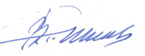 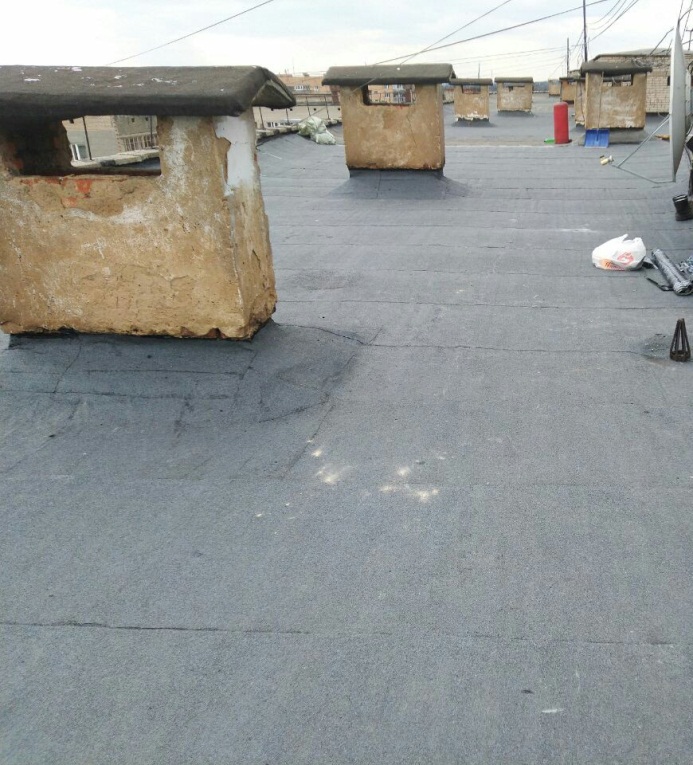 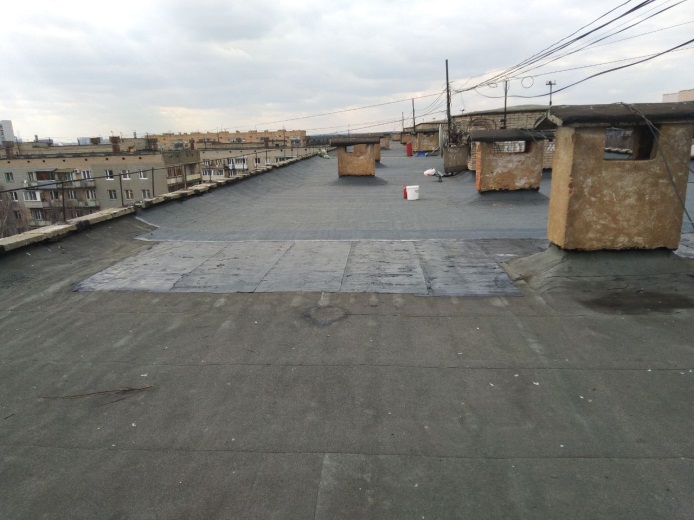 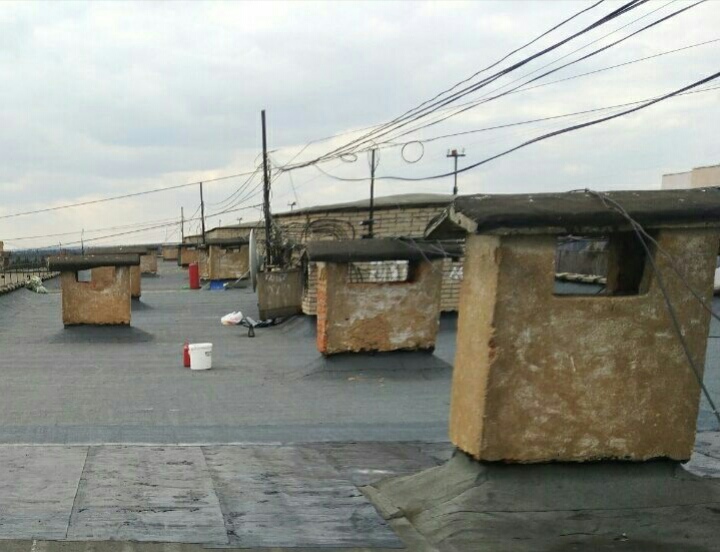 «УТВЕРЖДЕНО»Решением Совета Общественной палаты г.о. Королев Московской областиПредседатель комиссии «по местному самоуправлению, работе с территориями, общественному контролю, открытости власти,…»  Общественной палаты г.о.Королев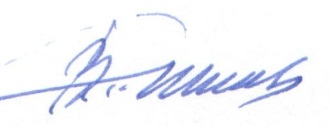 В.А.Романенков